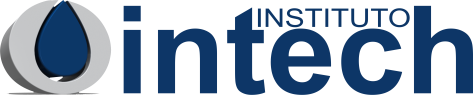 GUÍA N°5: ESTRUCTURA DE LOS TEXTOS ARGUMENTATIVOSObjetivo: -Leer y comprender textos argumentativos escritos, identificando en ellos                    su estructura Contenidos: -Texto/discurso expositivo                      -Estructura argumentativo (tesis, argumentos, conclusión)InstruccionesA continuación, se presenta una guía de aprendizaje en la que encontrará información teórica relevante en relación al discurso argumentativo.Lea atentamente el contenido teórico, sobre la estructura de los textos argumentativos y luego resuelva la actividad de comprensión y análisisRecuerde enviar su guía resuelva al correo evaluaciones.intech@gmail.com ESTRUCTURA GENERAL DE LOS TEXTOS ARGUMENTATIVOSLos textos argumentativos, tienen una estructura parecida a la de otros textos, es decir, cuentan con introducción, desarrollo y conclusión. En la introducción se plantea el tema y la tesis o idea que sintetiza el pensamiento que sostiene el autor del texto. Siempre se plantea como una afirmación. Normalmente el título del texto nos entrega alguna información acerca de la tesis que se postula. En el desarrollo se exponen los argumentos o razones que le dan respaldo a la tesis y en la conclusión se sintetizan los argumentos expuestos, reafirma la tesis presentada o se realizan sugerencias.A continuación revisaremos un ejemplo de texto argumentativo con su respectiva estructura.En relación al texto anterior, responda las siguientes preguntas. ¿Qué tema se aborda en el texto?______________________________________________________________________________________________________¿Cuál es la tesis? (escríbala textualmente como una afirmación)_____________________________________________________________________________________________________________Señale los argumentos que defienden la tesis (mínimo 3. Debe resumir la información y escribirla como una afirmación)Argumento1: _______________________________________________________Argumento 2: _______________________________________________________Argumento 3: _______________________________________________________¿Qué se concluye en el texto?_________________________________________________________________________________________________________________AsignaturaLengua Castellana y ComunicaciónProfesoraMarcela Guerrero UribeUnidad Diversidad y discriminaciónnivel2Alumno(a):Fecha:La destrucción de la capa de ozonoLa capa de ozono que envuelve nuestro planeta es como un manto que protege a los seres vivos de los rayos ultravioleta. Pues bien, en el año 1982, los científicos descubrieron un agujero en la capa de ozono sobre la Antártida. Y este agujero ha venido aumentando de forma alarmante durante los últimos años.Introducción: presentación del tema y la tesisSe ha comprobado que la destrucción de la capa de ozono se produce por la liberación de algunos gases, como el monóxido de carbono, el dióxido de carbono y los gases clorofluorocarbonados empleados en aerosoles, disolventes y circuitos de refrigeración de los frigoríficos. Si el proceso de destrucción de la capa de ozono continuara, se desencadenaría un conjunto de fenómenos de consecuencias catastróficas para la humanidad. Los principales serian estos: La temperatura de la tierra aumentaría en varios grados, de modo que el hielo de los casquetes polares se fundiría y aumentaría el nivel de los mares. En consecuencia, las poblaciones costeras quedarían anegadas.Las radiaciones ultravioleta llegarían hasta la superficie terrestre con mayor intensidad y, en consecuencia, aumentarían los casos de ceguera y de cáncer de piel. Cuerpo: exposición de los argumentosPor todo ello, urge limitar la fabricación y el uso industrial o doméstico de los gases causantes de la degradación de la capa de ozono. De otro modo, la humanidad se vería abocada a un desastre ecológico sólo comparable a una guerra nuclear.Conclusión